Начало формыРейтинг: / 44 
ХудшаяЛучшая 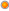 Конец формыТест «Рисунок школы»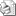 